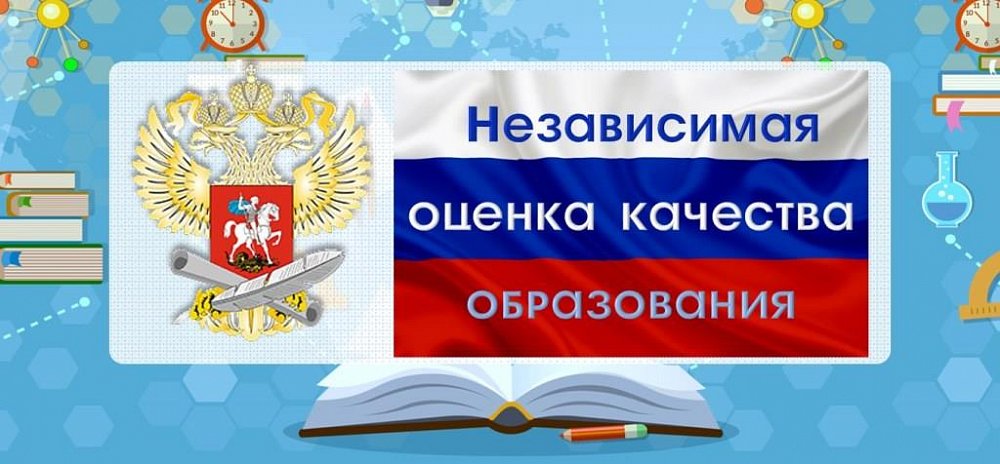 bus.qov.ru-официальный сайтQR-КОД: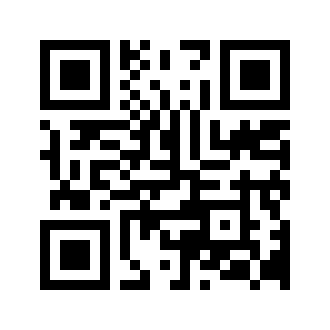 